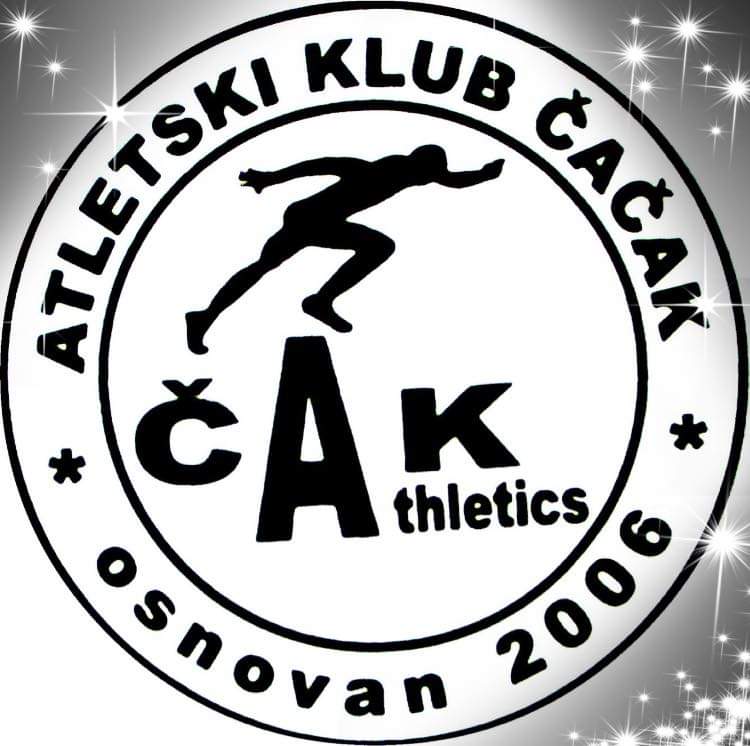                АТЛЕТСКИ МИТИНГ „ МАЛИ ШАМПИОНИ „                          АТЛЕТСКЕ ШКОЛЕ И МЛАЂИ ПИОНИРИ И ПИОНИРКЕ                                                       ЧАЧАК , 24.04.2021. године                                       ОРГАНИЗАТОР:  АТЛЕТСКИ КЛУБ ЧАКДЕВОЈЧИЦЕМЛАЂЕ ПИОНИРКЕ60 МЕТ.200 МЕТ.   800 МЕТ.ВОРТЕКСДАЉГрешком судија после 3. серије, такмичарка Михаиловић Милена ЈСП није уврштена у најбољих 8.АШ „А“50 мет.200 мет.ВОРТЕКСДАЉ50 мет./пр.   АШ“Б“   50 мет.150 МЕТ.ВОРТЕКСДАЉ50 мет./пр.АШ“Ц“150 МЕТ.ДАЉДЕЧАЦИМЛАЂИ ПИОНИРИ60 МЕТ200 мет.800 мет.ВОРТЕКСДАЉАТЛЕТСКЕ ШКОЛЕ“А“60 МЕТ200 МЕТ50 мет./пр.ВОРТЕКСДАЉАТЛЕТСКЕ ШКОЛЕ“Б“50 МЕТ150 мет.50 мет./пр.ВОРТЕКСДАЉАТЛЕТСКЕ ШКОЛЕ“Ц“50 МЕТ150 мет.ДАЉстазаТАКМИЧАРИТАКМИЧАРИТАКМИЧАРИнајбољи резултатПЛАСМАНстазаПРЕЗИМЕ И ИМЕГОД.КЛУБЦветковић Лана09СПМ7.91.Ристовић Хана08НМН8.52.Ива Божовић09ФАП8.73.Бошковић Анђелија08ВЖЈ8.94.Карадаревић Нина09АББ9.05.Јездимировић Марта08ЧАЧ9.16.Малеш Ана08ТГМ9.16.Михаиловић Милена09ЈСП9.28.Дармановић Ива08ВЖЈ9.39.Симовић Јана08ТГМ9.39Анастасија Новаковић09ФАП9.39Радић Мирјана08РНИ9.412Васиљевић Нађа09ЧАЧ9.412Мићић Лена08ВЖЈ9.514Реџовић Емана09НОП9.615Томић Петра09ЈАГ9.615Јанковић Ема08РНИ9.717Бабић Александра 09РКГ9.818Врачар Николина09ЈСП9.919Стајић Нина09ЈСП9.919Ђурић Анђелија08РНИ10.121Делевић Софија08ЧАЧ10.122Стевановић Милица09ЈСП10.223Шутановац Магдалена09РНИ10.424Миљковић Миона09РНИ10.625Тасић Дана09РНИ10.726Митровић Катарина08РНИ11.627Симић Мила 09РКГ11.028Станисављевић Исидора09РНИ13.029стазаТАКМИЧАРИТАКМИЧАРИТАКМИЧАРИнајбољи резултатПЛАСМАНстазаПРЕЗИМЕ И ИМЕГОД.КЛУБРистовић Хана08НМН26.81.Будимир Дуња08ЈСП27.12.Цветковић Лана09СПМ27.33.Јездимировић Марта08ЧАЧ27.94.Перишић Ена09ПБГ28.45.Хајровић Фатма08НОП29.26.Феризовић Сара09НОП29.37.Толић Јелисавета09ТГМ29.68.Мазић Маша08ВВА29.89.Леа Радовић09ФАП29.910.Билановић Лена09ЈСП30.011.Бошковић Анђелија08ВЖЈ30.212.Црногорац Анастасија08ТГМ30.613.Јанковић Јана08ЧАЧ31.414.Васиљевић Нађа09ЧАЧ31.715.Дармановић Ива08ВЖЈ32.216.Томић Петра09ЈАГ32.417.Сарић Јана 09АББ32.618.Мекић Лејла08НОП33.319.Радојичић Лена09ВВА33.420Живковић Миона08РКГ33.721.Миленковић Ленка09НМН34.322.Радић Мирјана08РНИ35.523.Алексић Александра09НМН36.324.Делевић Софија08ЧАЧ36.925.Шутановац Магдалена09РНИ37.126.Ђуровић Кристина08ЧАЧН.С.стазаТАКМИЧАРИТАКМИЧАРИТАКМИЧАРИнајбољи резултатПЛАСМАНстазаПРЕЗИМЕ И ИМЕГОД.КЛУБЂокић Ђурђа08ЧАЧ2:28.41.Панић Тамара08ВВА2:31.52.Пејчић Милица09НМН2:32.43. Радоњић Лена09МЛД2:36.04.Ђукић Марија08ВВА2:37.05.Јовић Нађа09ЧАЧ2:37.46.Радуловић Сара08РНИ2:42.37.Милојкић Маша08МЛД2:45.08.Исидора Гудурић09ФАПНЗТТАКМИЧАРТАКМИЧАРТАКМИЧАРРЕЗУЛТАТ – 3+3 бацањаРЕЗУЛТАТ – 3+3 бацањаРЕЗУЛТАТ – 3+3 бацањаРЕЗУЛТАТ – 3+3 бацањаРЕЗУЛТАТ – 3+3 бацањаРЕЗУЛТАТ – 3+3 бацањанајбољи резултатПЛАСМАНПРЕЗИМЕ И ИМЕГОД.КЛУБ123456Стајић Нина09ЈСП49.3842.3431.42X38.7143.3949.381.Јанковић Јана08ЧАЧ31.9423.6529.8930.2527.9424.6231.942.СавићНиколина08ТГМ27.4516.2827.8525.6523.1321.4527.853.Митровић Катарина08РНИ19.5022.1014.2320.4220.8320.0522.104.Миљковић Марија09ЧАЧX18.9527.1721.0718.5514.9621.175.ТАКМИЧАРИТАКМИЧАРИТАКМИЧАРИ РЕЗУЛТАТ – 3+3 скока РЕЗУЛТАТ – 3+3 скока РЕЗУЛТАТ – 3+3 скока РЕЗУЛТАТ – 3+3 скока РЕЗУЛТАТ – 3+3 скока РЕЗУЛТАТ – 3+3 скока РЕЗУЛТАТ – 3+3 скокаНајбољи резултатМестоПРЕЗИМЕ И ИМЕГОД.КЛУБ123456Маринковић Маша08РКГ4.774.954.861.4.815.054.925.051.Будимир Дуња08ЈСП4.264.474.812.4.654.854.964.962.Феризовић Сара09НОП4.724.504-543.4.654.624.644.723.Леа Радовић09ФАП4.504.284.264X4.324.444.504.Црногорац Анастасија08ТГМX4.25X6.4.254.334.504.505.Билановић Лена09ЈСП4.184.374.365.4.274.354.344.376.Хајровић Фатма08НОП4.234.134.197.3.854.103.914.237.Мићић Лена08ВЖЈ4.163.474.008.3.973.983.814.168.Симовић Јана08ТГМ3.964.15X4.159.Карадаревић Нина09АББ4.153.953.864.1510.Михаиловић Милена09ЈСП4.183.954.044.1811.Милојевић Лена09РКГ3.994.153.744.1512.Анастасија Новаковић09ФАП4.004.133.864.1313.Толић Јелисавета09ТГМ4.104.053.934.1014.Црноршанин Мевлуда08НОП3.773.943.973.9715.Малеш Ана08ТГМ3.27X3.843.8416.Ђурић Анђелија08РНИXX3.763.7617.Нина Димитријевић08РКГ3.623.753.733.7518.Сарић Јана 09АББ3.633.403.673.6719.СавићНиколина08ТГМ3.413.653.623.6520.Милојевић Сара09ВЖЈ3.613.563.573.6121.Миленковић Ленка09НМНX3.51X3.5122.Тасић Дана09РНИ2.982.222.892.9823.Миљковић Миона09РНИX2.802.932.9324.Јанковић Ема08РНИX2.802.832.8325.Станковић Ива09РНИН.С.Ђуровић Кристина08ЧАЧН.С.стазаТАКМИЧАРИТАКМИЧАРИТАКМИЧАРИТАКМИЧАРИТАКМИЧАРИнајбољи резултатпласманстазаПРЕЗИМЕ И ИМЕПРЕЗИМЕ И ИМЕГОД.КЛУБКЛУБЋертић Нина111111ЈСП7.91.Лојаница Анђелина101010РКГ7.91Максимовић Лена101010РКГ8.23.Јовановић Александра101010РНИ8.44.Милуновић Лена111111КАР8.34.Матеић Дуња111111ЧАЧ8.56.Петровић Дуња101010РКГ8.67.Јанковић Маша101010ЧАЧ8.78.Невена Ћировић101010ФАП8.78.Ризвић Лара111111ВЖЈ8.610.Савић Марија111111ЈСП9.111.Маринковић Дуња111111КРУ9.312.Живадинвић Ања111111КРУ9.413.Андреа Илић Андрејевић111111РНИ9.514.Јаковљевић Николина111111ЧАЧН.С.стазаТАКМИЧАРИТАКМИЧАРИТАКМИЧАРИТАКМИЧАРИТАКМИЧАРИнајбољи резултатПЛАСМАНстазаПРЕЗИМЕ И ИМЕПРЕЗИМЕ И ИМЕГОД.КЛУБКЛУБКрстић Емилија101010НМН31.41.Обрадовић Милица101010ВВА32.02.Мекић Медина111111НОП33.23.Пејчић Маша111111НМН33.74.Радуловић Маша101010РНИ33.95.Лекић Емилија101010ВВА34.46.Стојановић Ема111111ЧАЧ34.97.Милаковић Тамара101010ВВА35.28.Нађа Пауновић101010ЧАЧ35.28.Ђорђевић Тара111111НМН35.410.Гајић Александра101010ЈСП35.511.Коцић Срна101010ВЖЈ35.612.Павловић Неда101010ВВА35.813.Петковић Ана101010РНИ36.114.Јанковић Нина101010ЧАЧ39.015.Милошевић Анђела111111ЧАЧ42.016.ТАКМИЧАРТАКМИЧАРТАКМИЧАРРЕЗУЛТАТ – 2+2 бацањаРЕЗУЛТАТ – 2+2 бацањаРЕЗУЛТАТ – 2+2 бацањаРЕЗУЛТАТ – 2+2 бацањанајбољи резултатПЛАСМАНПРЕЗИМЕ И ИМЕГОД.КЛУБ1234Дикић Лена10ЧАЧ28.0331.6129.4727.8531.611.Ћертић Ива11ЈСП26.9231.2829.6331.1831.282.Марковић Дијана10ТГМ12.6620.8329.0724.9229.073.Петровић Теодора10ЧАЧ27.6228.9824.8228.5428.984.Јанковић Николина11ЧАЧX26.9422.4224.0126.945.Дрљача Нађа11ЈСП24.6025.2823.0526.6726.676.Филиповић Теодора10РНИ17.5118.6217.5120.2620.267.Мајсторовић Марија11ЧАЧX13.9616.6512.5716.658.ТАКМИЧАРИТАКМИЧАРИТАКМИЧАРИ РЕЗУЛТАТ – 2+2 скока РЕЗУЛТАТ – 2+2 скока РЕЗУЛТАТ – 2+2 скока РЕЗУЛТАТ – 2+2 скокаНајбољи резултатНајбољи резултатНајбољи резултатМестоПРЕЗИМЕ И ИМЕГОД.КЛУБ1234Божовић Маша10РКГ4.324.094.374.024.371.Видовић Симона10РКГ3.843.773.673.723.842.Симић Тијана11ЈСП3.423.593.703.633.703.Радосављевић Ања11ЈСП3.363.443.423.333.444.ВасилијевићЂурђа 11ТГМ3.212.782.803.093.215.Мијаиловић Нађа11КАР2.852.35XX2.856.стазаТАКМИЧАРИТАКМИЧАРИТАКМИЧАРИТАКМИЧАРИТАКМИЧАРИнајбољи резултатПЛАСМАНстазаПРЕЗИМЕ И ИМЕПРЕЗИМЕ И ИМЕГОД.КЛУБКЛУБВукић Петра101010РНИ8.81.Радисављевић Наталија101010ЈСП9.22.Илић Јелена111111ЈСП9.93.Максимовић Дуња101010КРУ10.04.Војиновић Ивана111111ЧАЧ10.25.Радуловић Хелена101010ЧАЧ10.25.Милосављевић Сташа101010КРУ11.07.Станковић Анастасија111111РНИ11.58.Маринковић Петра101010КРУ13.09.стазаТАКМИЧАРИТАКМИЧАРИТАКМИЧАРИТАКМИЧАРИнајбољи резултатПЛАСМАНстазаПРЕЗИМЕ И ИМЕГОД.КЛУБКЛУБПоповић Николија1212ЈСП8.01.Маринковић Викторија1313ВЖЈ8.32.Радојевић Наталија1212РКГ8.43.Ивановић Лара1313КРУ8.54.Спасић Јана1212РКГ8.54.Неговановић Тара1313ЧАЧ8.86.Вранић Ивона1313ТГМ9.07.Миленковић Софија1212РНИ9.07.Поповић Нина1212РНИ9.39.Пауновић Вања1313ЧАЧ9.410.Јањић Нађа1313ЧАЧ9.611.Станић Анђела1212РНИ10.112.Танасковић Бојана1313ЧАЧ10.213.Родљић Чарна1313ЧАЧН.С.стазаТАКМИЧАРИТАКМИЧАРИТАКМИЧАРИТАКМИЧАРИТАКМИЧАРИнајбољи резултатПЛАСМАНстазаПРЕЗИМЕ И ИМЕПРЕЗИМЕ И ИМЕГОД.КЛУБКЛУБИкић Аиша121212НОП22.21.Чебовић Нерма121212НОП23.62.Исаиловић Марина121212ЧАЧ24.83.Миладиновић Дуња121212ВЖЈ25.24.Николина Зарић131313ВВА25.55.Стојановић Дуња131313ЧАЧ25.86.Митровић Луција121212ВВА26.17.Станисављевић Соња121212ЧАЧ27.28.Весић Јана121212ВВА27.79. Милутиновић Миа121212ЈАГН.С.ТАКМИЧАРТАКМИЧАРТАКМИЧАРРЕЗУЛТАТ – 2+2 бацањаРЕЗУЛТАТ – 2+2 бацањаРЕЗУЛТАТ – 2+2 бацањаРЕЗУЛТАТ – 2+2 бацањанајбољи резултатПЛАСМАНПРЕЗИМЕ И ИМЕГОД.КЛУБ1234Јелић Анђела12ЈСП25.1422.2023.7824.8125.141.Ставрић Сташа12РНИ10.8710.1614.5116.2116.212.Ранђеловић Уна12РНИ12.809.68X14.0514.053.Јаковљевић Јулија12ЧАЧ9.869.00XX9.864.ТАКМИЧАРИТАКМИЧАРИТАКМИЧАРИ РЕЗУЛТАТ – 2+2 скока РЕЗУЛТАТ – 2+2 скока РЕЗУЛТАТ – 2+2 скока РЕЗУЛТАТ – 2+2 скокаНајбољи резултатПЛАСМАНПРЕЗИМЕ И ИМЕГОД.КЛУБ1234Будимир Нина12ЈСП3.473.413.423.513.511.Милошевић Вука12ЈСП3.283.393.183.263.212.Гојковић Дуња13ЧАЧ2.53XXX2.533.Јовановић  Анђела13ЧАЧXXXXЛаковић Сташа13ЧАЧXXXXстазаТАКМИЧАРИТАКМИЧАРИТАКМИЧАРИТАКМИЧАРИТАКМИЧАРИнајбољи резултатПЛАСМАНстазаПРЕЗИМЕ И ИМЕПРЕЗИМЕ И ИМЕГОД.КЛУБКЛУБСтојадиновић Даница131313ЈСП9.91.Стојадиновић Вања121212ЈСП10.22.Митровић Анђелија131313КРУ10.53.Рифунас Андриана121212ЈСП12.04.Цветковић Хелена131313ЈСП12.15.Симовић Ивана131313ЧАЧН.С.стазаТАКМИЧАРИТАКМИЧАРИТАКМИЧАРИТАКМИЧАРИТАКМИЧАРИнајбољи резултатПЛАСМАНстазаПРЕЗИМЕ И ИМЕПРЕЗИМЕ И ИМЕГОД.КЛУБКЛУБЋертић Мона141414ЈСП10.51.Лазаревић Дуња151515ЈСП10.62.Матејић Маша141414КРУ10.73.Миленковић Лана151515РНИ10.84.Петровић Хана161616АСК10.95.Тутуновић Искра141414ЧАЧ11.96.Илић Теодора151515АСК12.57.Прлинчевић Лена161616АСК12.68.Ћаловић Анђа161616АСК14.09.Јоловић Искра161616АСК14.09.стазаТАКМИЧАРИТАКМИЧАРИТАКМИЧАРИТАКМИЧАРИнајбољи резултатПЛАСМАНстазаПРЕЗИМЕ И ИМЕГОД.КЛУБКЛУБМатеић Вишња1414ЧАЧ25.21.Лазић Дуња1414ЧАЧ29.32.Лукић Маша1414ВВА32.53.Петровић Хана1414ЧАЧН.С.ТАКМИЧАРИТАКМИЧАРИТАКМИЧАРИ РЕЗУЛТАТ – 2 скока без зоне РЕЗУЛТАТ – 2 скока без зонеНајбољи резултатПЛАСМАНПРЕЗИМЕ И ИМЕГОД.КЛУБ12Првуловић Даница15ЈСП2.422.352.421.Ћертић Петра14ЈСП2.08x2.082.Јелић Неда14ЈСП1.951.961.963.Грашић Теодора 15ЈСП1.941.811.944.Милошевић Николина14ЧАЧ1.721.391.725.стазаТАКМИЧАРИТАКМИЧАРИТАКМИЧАРИТАКМИЧАРИнајбољи резултатместостазаПРЕЗИМЕ И ИМЕГОД.КЛУБКЛУБРадисављевић Андреја0909ЈСП8.81.Укић Елхан0909НОП9.52.Ђокић Тадија0808РКГ9.63.Минић Алекса0909ВЖЈН.С.стазаТАКМИЧАРИТАКМИЧАРИТАКМИЧАРИТАКМИЧАРИТАКМИЧАРИнајбољи резултатПЛАСМАНстазаПРЕЗИМЕ И ИМЕПРЕЗИМЕ И ИМЕГОД.КЛУБКЛУБАнтић Гаврило080808РНИ27.31.Друштинац Анес080808НОП28.42.Зиљкић Хамза080808НОП28.93.Грујић Вук090909ЧАЧ29.94.Матковић Василије090909ЧАЧ35.55.Минић Алекса090909ВЖЈН.С.стазаТАКМИЧАРИТАКМИЧАРИТАКМИЧАРИТАКМИЧАРИТАКМИЧАРИнајбољи резултатПЛАСМАНстазаПРЕЗИМЕ И ИМЕПРЕЗИМЕ И ИМЕГОД.КЛУБКЛУБГајић Димитрије080808ВВА2:30.11.Андрић Лазар080808ВВА2:28.52.Цветић Андреј090909ЧАЧ2:35.23.Чуповић Ахмед111111НОП2:47.14.Лончар Филип080808РНИ3:18.95.Здравковић Илија080808РНИ4:12.26.ТАКМИЧАРТАКМИЧАРТАКМИЧАРРЕЗУЛТАТ – 3+3 бацањаРЕЗУЛТАТ – 3+3 бацањаРЕЗУЛТАТ – 3+3 бацањаРЕЗУЛТАТ – 3+3 бацањаРЕЗУЛТАТ – 3+3 бацањаРЕЗУЛТАТ – 3+3 бацањанајбољи резултатПЛАСМАНПРЕЗИМЕ И ИМЕГОД.КЛУБ123456Антић Гаврило08РНИ58.3347.8348.8951.0950.2557.7558.831.Миленковић Илија08КРУ38.6046.2749.7046.3947.2546.9849.702.Грујић Вук09ЧАЧ42.1638.4349.6343.5742.6046.4049.633.Ђаковац Осман08НОП45.9334.4144.3944.4344.9647.2947.294.Белојица Борис09НОП46.6945.2146.1842.8744.8044.8446.695.Матковић Василије09ЧАЧ31.1330.5033.4433.9127.9737.2433.916.Ђорђевић Аљоша09РНИ26.5426.4326.6719.3817.1923.8026.677.ТАКМИЧАРИТАКМИЧАРИТАКМИЧАРИ РЕЗУЛТАТ – 3+3 скока РЕЗУЛТАТ – 3+3 скока РЕЗУЛТАТ – 3+3 скока РЕЗУЛТАТ – 3+3 скока РЕЗУЛТАТ – 3+3 скока РЕЗУЛТАТ – 3+3 скокаНајбољи резултатПЛАСМАНПЛАСМАНПРЕЗИМЕ И ИМЕГОД.КЛУБ123456Зиљкић Хамза08НОП4.604.614.534.304.404.744.741.Радисављевић Андреја09ЈСП4.314.224.374.234.484.524.522.Друштинац Анес08НОП4.21X3.683.623.864.244.243.Арсенијевић Сава08НОП4.013.203.85X3.512.874.014.стазаТАКМИЧАРИТАКМИЧАРИТАКМИЧАРИТАКМИЧАРИТАКМИЧАРИнајбољи резултатПЛАСМАНстазаПРЕЗИМЕ И ИМЕПРЕЗИМЕ И ИМЕГОД.КЛУБКЛУББењамин Кокор111111ФАП7.51.Секулић Јанко101010РКГ7.72.Петровић Никола101010РНИ7.93.Вукадиновић Вук111111РНИ8.14.Танасковић Матија101010ЧАЧ8.14.Кузмановић Александар101010РКГ8.46.Изберовић Иса111111НОП8.87.Грковић Страхиња121212ГАК9.18.Стаменковски Теодора121212ГАК9.49.стазаТАКМИЧАРИТАКМИЧАРИТАКМИЧАРИТАКМИЧАРИнајбољи резултатПЛАСМАНстазаПРЕЗИМЕ И ИМЕГОД.КЛУБКЛУБРистић Матија1010ВВА30.71.Трифуновић Лазар1010КРУ32.72.Јоксимовић Илија1111ЈАГ33.13.Цветић Лазар1111ЧАЧ33.34.стазаТАКМИЧАРИТАКМИЧАРИТАКМИЧАРИТАКМИЧАРИТАКМИЧАРИнајбољи резултатПЛАСМАНстазаПРЕЗИМЕ И ИМЕПРЕЗИМЕ И ИМЕГОД.КЛУБКЛУБЦветковић Лука111111СПМ9.91.Антуновић Никола101010ЈСП10.02.Чакаревић Матија111111ЧАЧ11.13.ТАКМИЧАРТАКМИЧАРТАКМИЧАРРЕЗУЛТАТРЕЗУЛТАТРЕЗУЛТАТРЕЗУЛТАТРЕЗУЛТАТРЕЗУЛТАТнајбољи резултатПЛАСМАНПРЕЗИМЕ И ИМЕГОД.КЛУБ123456Ђорђевић Петар10ЈСП34.3032.9436.0634.2636.061.Јовић Вукашин11ЧАЧX24.4529.9528.9029.952.Терзић Стефан10ЧАЧ19.4022.1525.7521.5825.753.Милетић Павле11АСКX13.3720.0816.0720.074.Ракић Илија10ЈАГ10.8010.8216.7412.9216.745.Куљанин Лазар10ЧАЧН.С.ТАКМИЧАРИТАКМИЧАРИТАКМИЧАРИ РЕЗУЛТАТ РЕЗУЛТАТ РЕЗУЛТАТ РЕЗУЛТАТНајбољи резултатПЛАСМАНПРЕЗИМЕ И ИМЕГОД.КЛУБ1234Хасановић Али10НОП4.11XX4.014.111.Михаиловић Михајло10ЈСП3.803.793.714.084.082.Белојица Лука10НОП3.503.603.583.763.763.стазаТАКМИЧАРИТАКМИЧАРИТАКМИЧАРИТАКМИЧАРИнајбољи резултатПЛАСМАНстазаПРЕЗИМЕ И ИМЕГОД.КЛУБКЛУБСтанојевић Павле1212РКГ8.01.Голубовић Јован1212ЈСП8.32.Костовић Филип1313ЈСП8.83.Врачар Огњен1212ЈСП9.04.Марковић Илија1212РНИН.С.Н.С.Миливојевић Лазар1212РКГН.С.Н.С.Василије Ћорсовић1212ФАПН.С.Н.С.стазаТАКМИЧАРИТАКМИЧАРИТАКМИЧАРИТАКМИЧАРИнајбољи резултатПЛАСМАНстазаПРЕЗИМЕ И ИМЕГОД.КЛУБКЛУБСекулић Павле1212ЧАЧ23.91.Јовић Јаков1313ЧАЧ24.22.Јовић Душан1313ЧАЧ25.13.Пишчевић Милош 1212КАР26.34. Гајић Алекса1313ЈСП26.65.Чпрљаковић Виктор1313АСК27.86.Јовашевић Андреј1212АСК35.17.стазаТАКМИЧАРИТАКМИЧАРИТАКМИЧАРИТАКМИЧАРИТАКМИЧАРИнајбољи резултатПЛАСМАНстазаПРЕЗИМЕ И ИМЕПРЕЗИМЕ И ИМЕГОД.КЛУБКЛУБСекулић Павле121212ЧАЧ23.91.Јовић Јаков131313ЧАЧ24.22.Јовић Душан131313ЧАЧ25.13.Пишчевић Милош 121212КАР26.34. Гајић Алекса131313ЈСП26.65.Чпрљаковић Виктор131313АСК27.86.Јовашевић Андреј121212АСК35.17.ТАКМИЧАРТАКМИЧАРТАКМИЧАРРЕЗУЛТАТРЕЗУЛТАТРЕЗУЛТАТРЕЗУЛТАТнајбољи резултатПЛАСМАНПРЕЗИМЕ И ИМЕГОД.КЛУБ1234Стошић Богдан13ЈСП15.7714.8014.6317.4217.421.Филиповић Василије13РНИX10.6816.7517.0217.022.Ристић Димитрије12ЧАЧ9.6311.5813.5914.0514.053.Стојадиновић Огњен12ЈАГ5.677.477.467.447.474.ТАКМИЧАРИТАКМИЧАРИТАКМИЧАРИ РЕЗУЛТАТ РЕЗУЛТАТ РЕЗУЛТАТ РЕЗУЛТАТНајбољи резултатНајбољи резултатНајбољи резултатМестоПРЕЗИМЕ И ИМЕГОД.КЛУБ1234Мирковић Стефан12РУМ3.623.513.533.573.621.Благојевић Вукашин12ВЖЈ3.193.21X3.113.212.Јанковић Михајло12ЈСПXX2.782.882.883.Јевђенијевић Урош12ЈСПX2.622.482.512.624.Миленковић Илија13АСК2.542.462.402.532.545.стазаТАКМИЧАРИТАКМИЧАРИТАКМИЧАРИТАКМИЧАРИТАКМИЧАРИнајбољи резултатПЛАСМАНстазаПРЕЗИМЕ И ИМЕПРЕЗИМЕ И ИМЕГОД.КЛУБКЛУБМилуновић Вукан141414КАР9.41.Миљковић Лука141414ЈСП10.32.Анђелковић Страхиња151515РНИ10.63.Ђоковић Филип151515АСК10.93.Јовановић Андрија151515АСК11.14.Габоровић Страхиња151515АСК11.25Матија Јовашевић151515АСК11.36.Јеремић Димитрије151515АСК11.67.Сератлић Растко141414АСК11.88.Вукосављевић Јован161616АСК12.09.Јовановић Бранко161616АСК12.610.Миленковић Андрија161616АСК13.011.Мутаповић Михаило151515АСК13.011.Миловановић Адам161616АСК13.413.Сератлић Вукан161616АСК14.014.Боровић Огњен171717АСК14.315.Кизић Василије161616АСК14.516.Речевић Филип161616АСК15.517.Димитријевић Војин151515ЈАГН.С.Јанковић Јанко141414ЧАЧН.С.стазаТАКМИЧАРИТАКМИЧАРИТАКМИЧАРИТАКМИЧАРИТАКМИЧАРИнајбољи резултатПЛАСМАНстазаПРЕЗИМЕ И ИМЕПРЕЗИМЕ И ИМЕГОД.КЛУБКЛУБНикола Андрић141414ВВА25.81.Ђурђевић Лука141414ЈСП26.62.Ковачевић АндрејАСК29.23.Симоновић Марко141414АСК29.54.Милаковић Огњен151515ВВА30.05.Вукосављевић Тодор151515АСК30.86.Јанковић Вељко141414АСК31.87.Дељанин Лазар151515АСК33.28.Јевремовић Виктор141414АСК33.99.Билбија Матија141414АСК34.510.Трнавац Марко141414АСК36.411.Божић Алексеј141414АСК39.012.Јанковић АндрејАСК39.213.Кувељић Стефан151515АСКН.С.Бојовић Андрија151515АСКН.С.Нешовић Коста151515АСКН.С.ТАКМИЧАРИТАКМИЧАРИТАКМИЧАРИ РЕЗУЛТАТ РЕЗУЛТАТНајбољи резултатПЛАСМАНПРЕЗИМЕ И ИМЕГОД.КЛУБ12Милошевић Сава14ЈСП2.502.352.501.Јаковљевић Андреј15АСК1.952.192.192.Прлинчевић Алекса14АСК1.212.112.113.Пејовић  Богдан16ТГМ1.722.042.044.Павле Бојовић14ФАПН.С.